Учебный планТеория и методика развития речи детей раннего и дошкольного возрастаСодержание учебного материалаТЗ, чПЗ, чСР, чТема 1Теоретические основы речевого развития детей раннего и дошкольного возраста11Тема 2 Система работы по развитию речи в дошкольной образовательной организации12Тема 3Научные основы программы развития речи и ее структура11Тема 4Планирование работы по развитию речи детей112Тема 5Средстваразвития речи детей дошкольного возраста11Тема 6Методы и приемы развития речи детей дошкольного возраста112Тема 7Методика словарной работы и ознакомление детей с окружающим11Тема 8Методика формирования грамматического строя речи11Тема 9Методика воспитания звуковой культуры речи11Тема 10Методика обучения детей связной речи11Тема 11Методика ознакомления детей с художественной литературой11Тема 12 Методы педагогической диагностики речевого развития детей раннего и дошкольного возраста112Дифференцированный зачет1Всего8816Содержание учебного материалаСодержание учебного материалаТема 1Теоретические основы речевого развития детей раннего и дошкольного возраста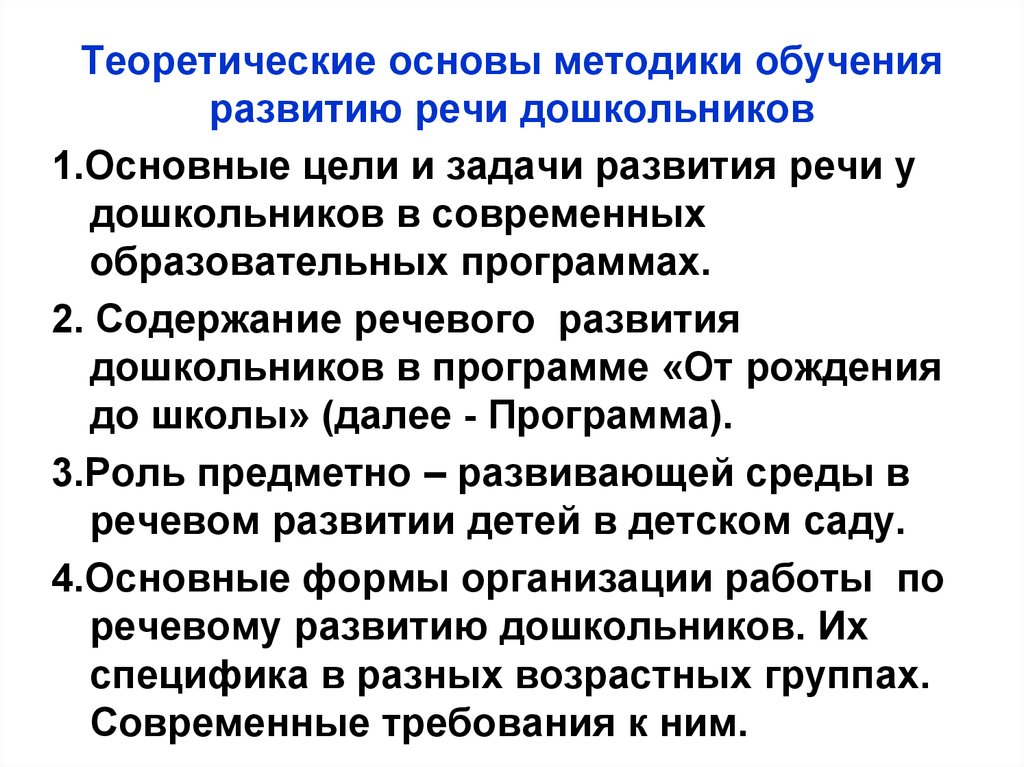 Тема 2 Система работы по развитию речи в дошкольной образовательной организации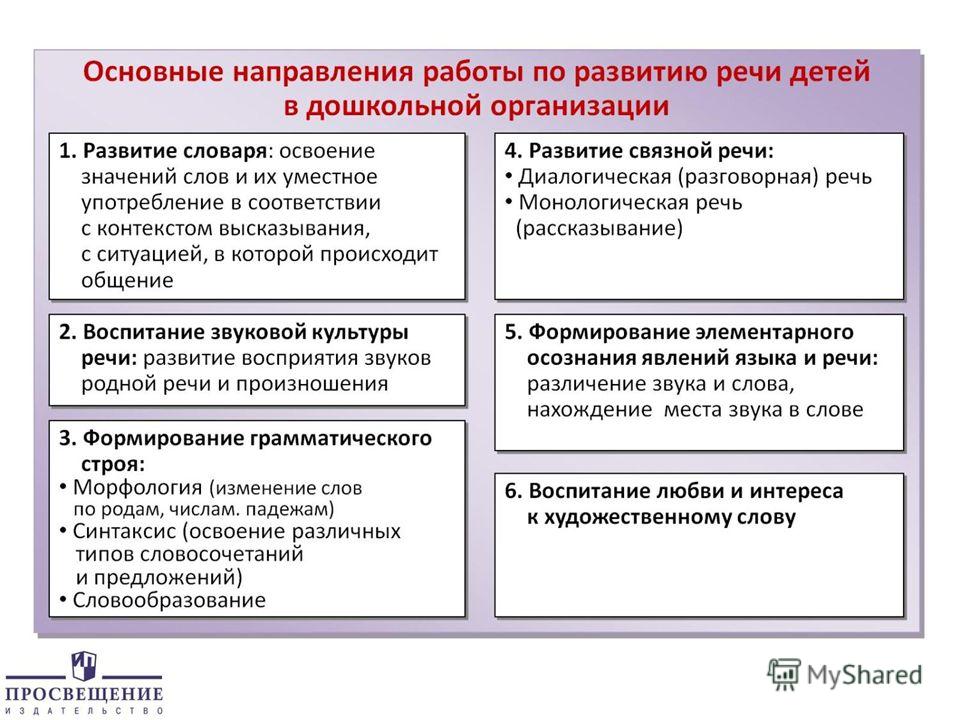 Тема 3Научные основы программы развития речи и ее структураТема 4Планирование работы по развитию речи детейПланирование по речевому развитию в ДОУ представляет собой скоординированную систему мероприятий, которая предусматривает порядок, последовательность и сроки выполнения всех направлений работы.Единые принципы планирования работы по речевому развитию:Реализация всех задач речевого развития в их взаимосвязи.Деятельностный подход к планированию работы (активная, разносторонняя, самостоятельная деятельность ребенка).Последовательное нарастание требований к речи детей.Индивидуальный подход к детям.Учет конкретных условий.Систематичность педагогического воздействия на речь.Виды планирования:перспективный - динамический процесс, который нуждается в постоянной корректировке в связи с конкретными результатами. Основная задача – обеспечить научно-обоснованный подход к образовательному процессу и такую его организацию, которая позволила бы вести систематическую работу.календарный - ведется с учетом времени года.календарно-перспективный - синтез календарного и перспективного планов. Удобно использовать картотеки занятий, наблюдений, игр, дидактических речевых упражнений, развлечений, фольклорных текстов.Календарно-перспективный план отражает все разделы речевого развития дошкольников:1) совместная деятельность педагога и детей (игры, занятия по теме),2) совместная творческая, речевая деятельность детей (общение, игры),3) работа с родителями по развитию речи детей,4) результаты усвоения темы в виде условных обозначений: овладел (+), недостаточно овладел (А), не овладел (-),5) индивидуальная работа.Работа по речевому развитию дошкольников ведется на протяжении всего времени пребывания ребенка в ДОУ.Тема 5Средстваразвития речи детей дошкольного возраста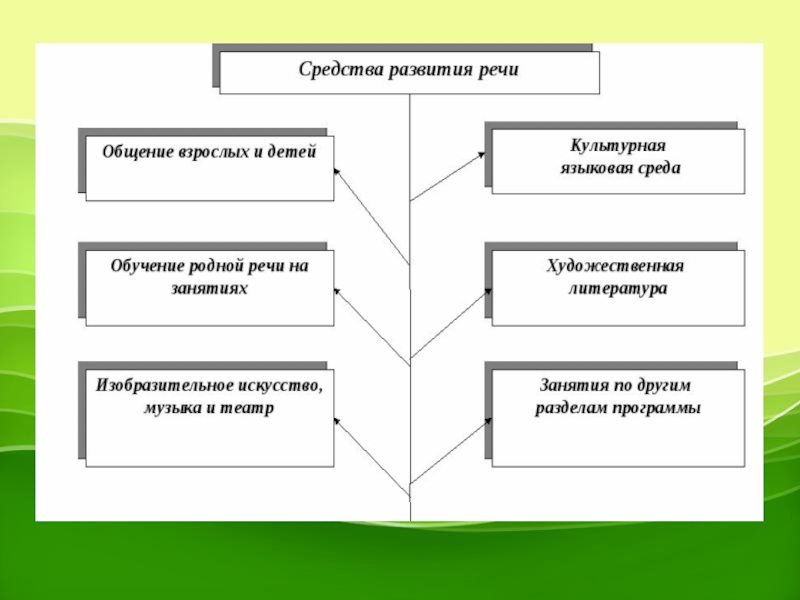 Тема 6Методы и приемы развития речи детей дошкольного возраста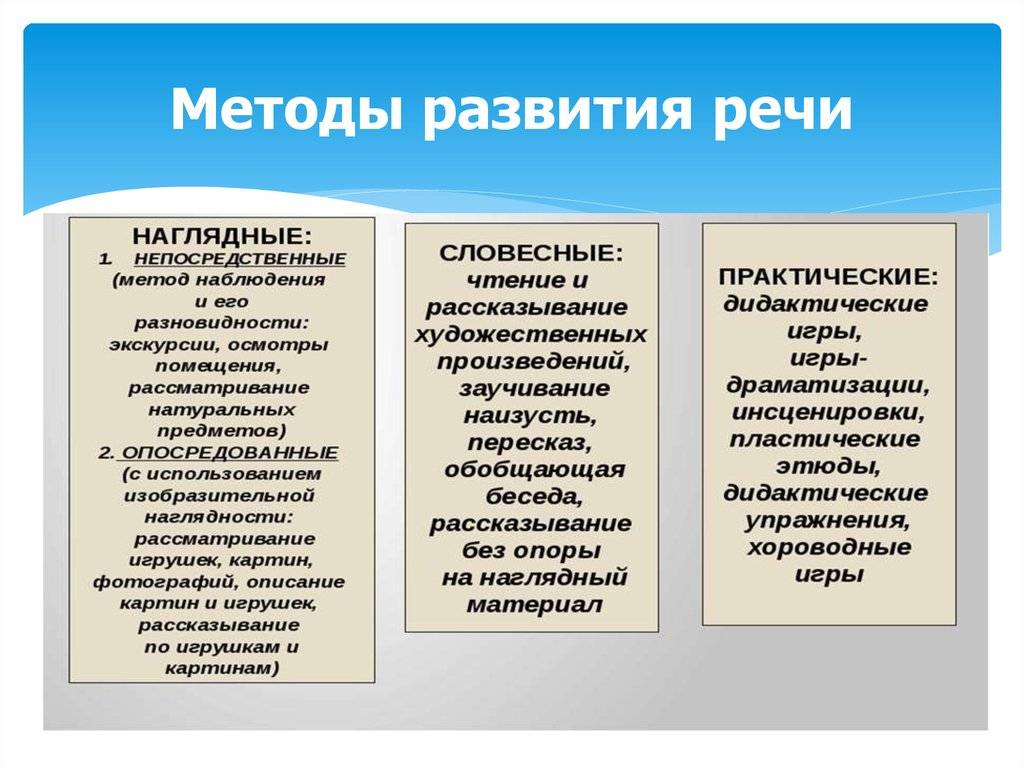 Тема 7Методика словарной работы и ознакомление детей с окружающим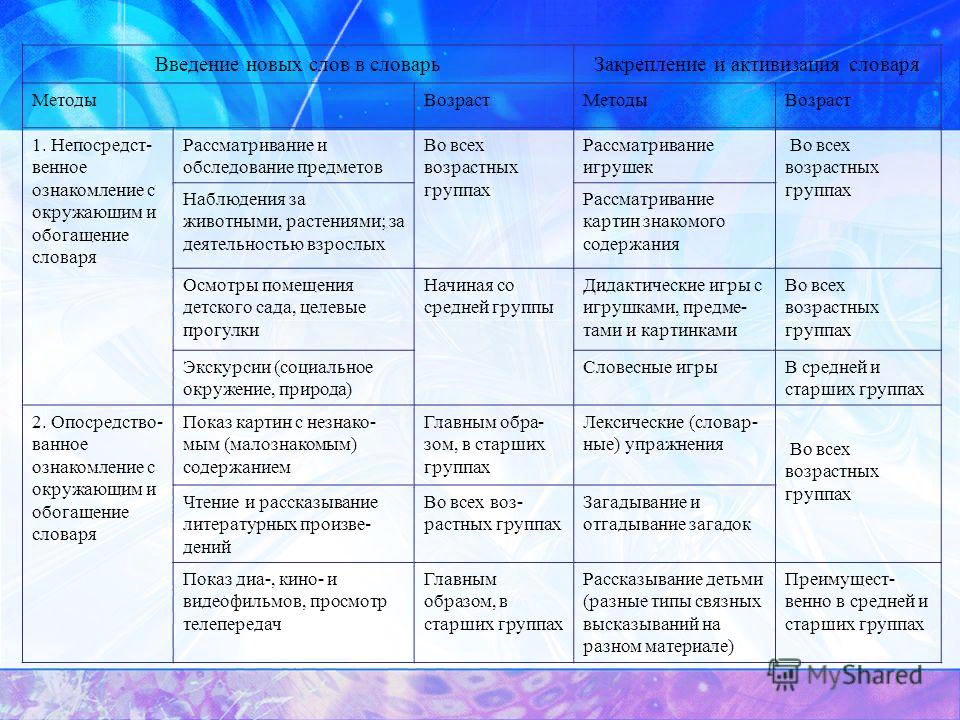 Тема 8Методика формирования грамматического строя речи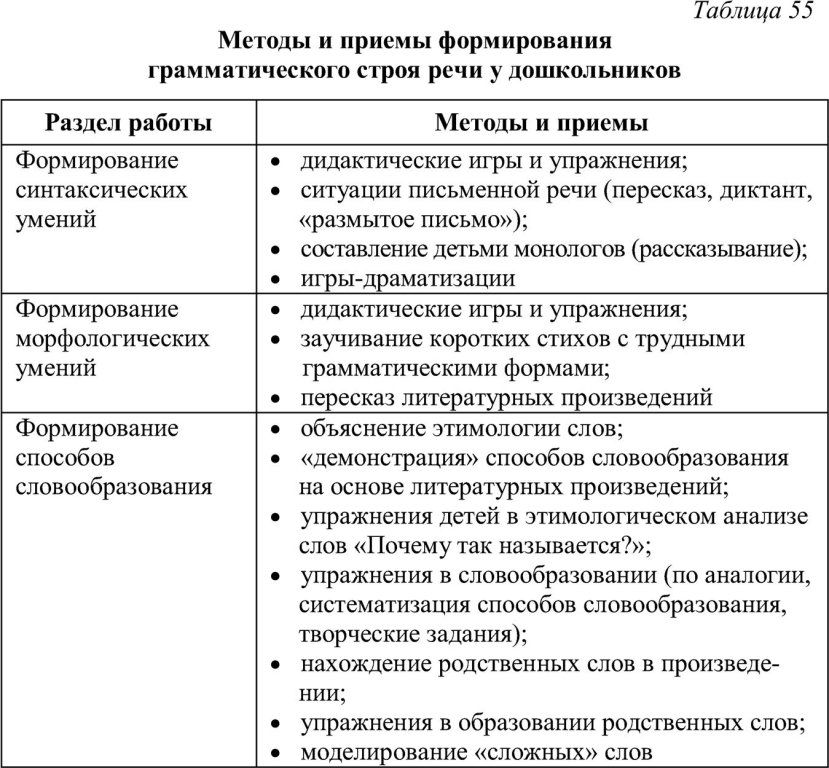 Тема 9Методика воспитания звуковой культуры речи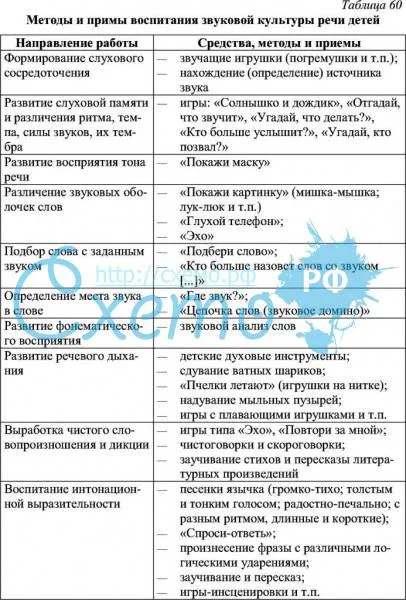 Тема 10Методика обучения детей связной речи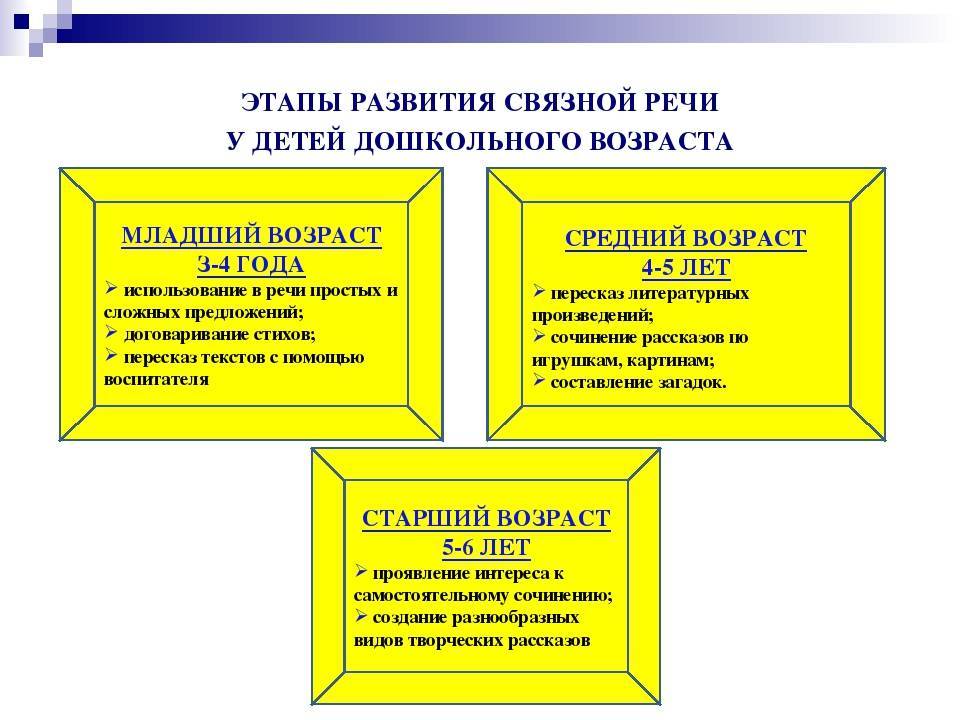 Тема 11Методика ознакомления детей с художественной литературой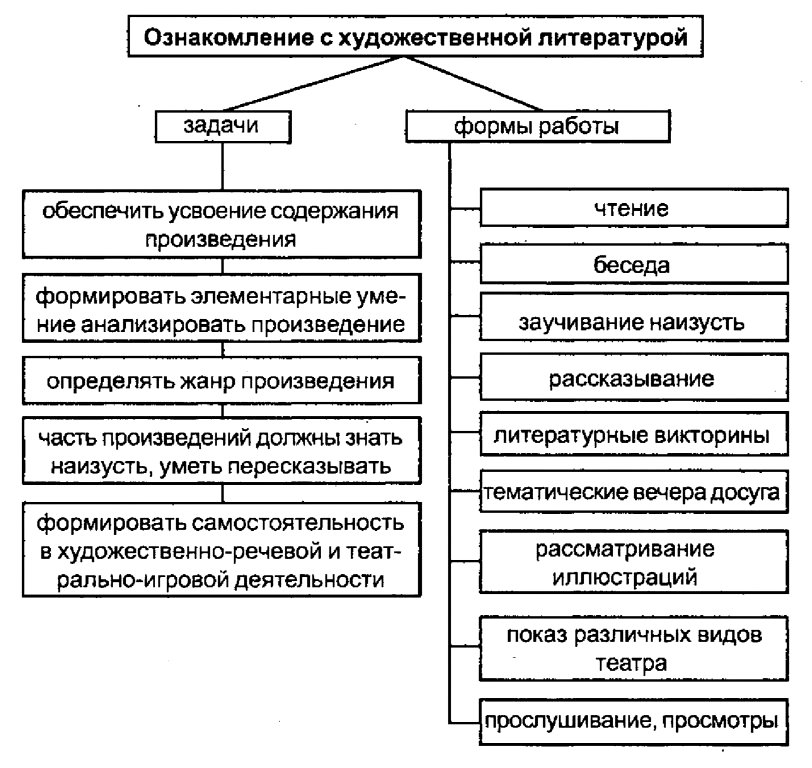 Тема 12 Методы педагогической диагностики речевого развития детей раннего и дошкольного возраста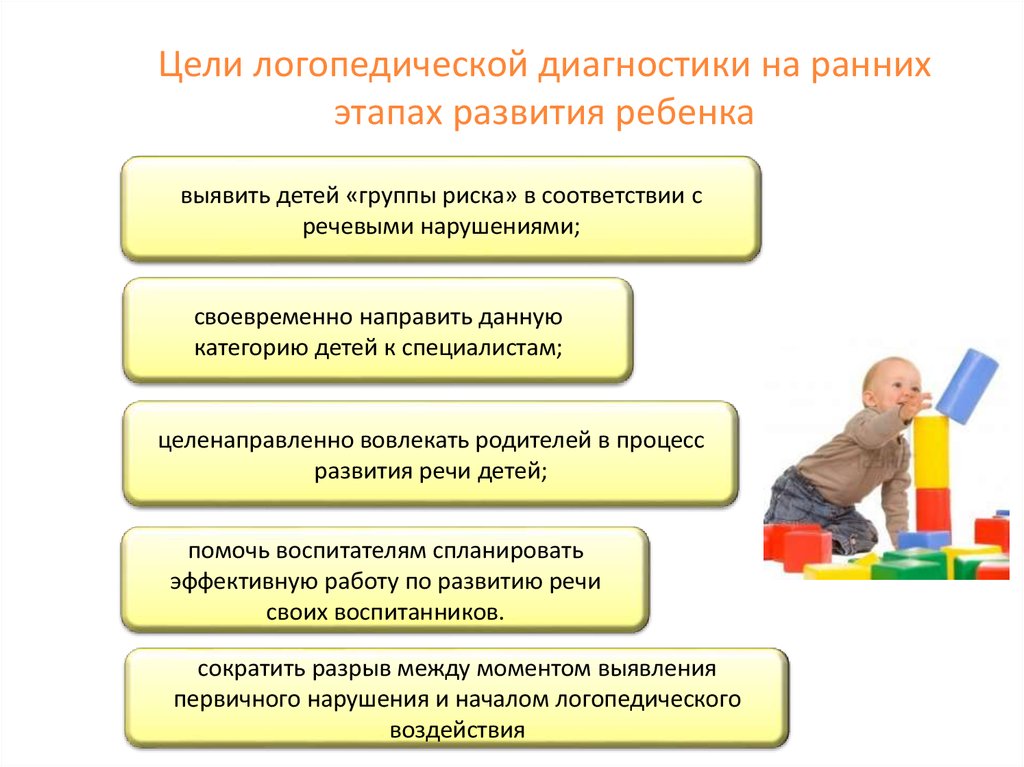 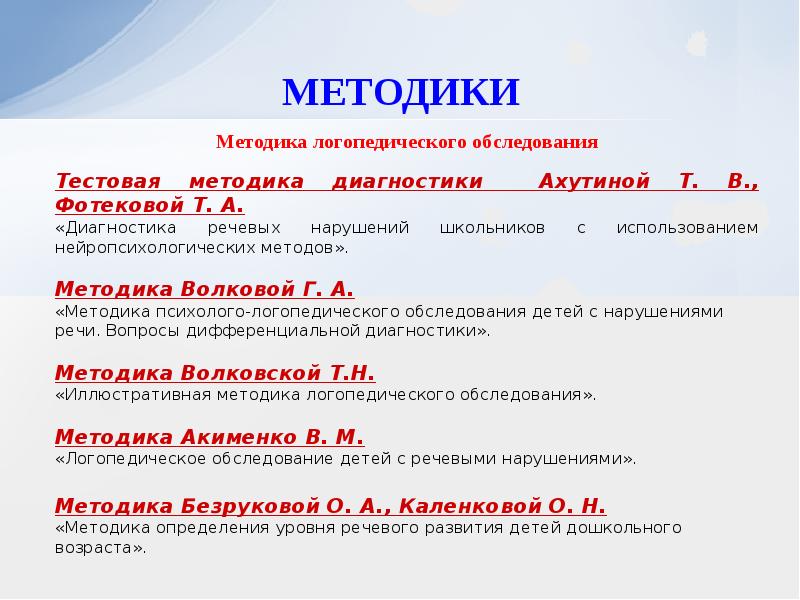 